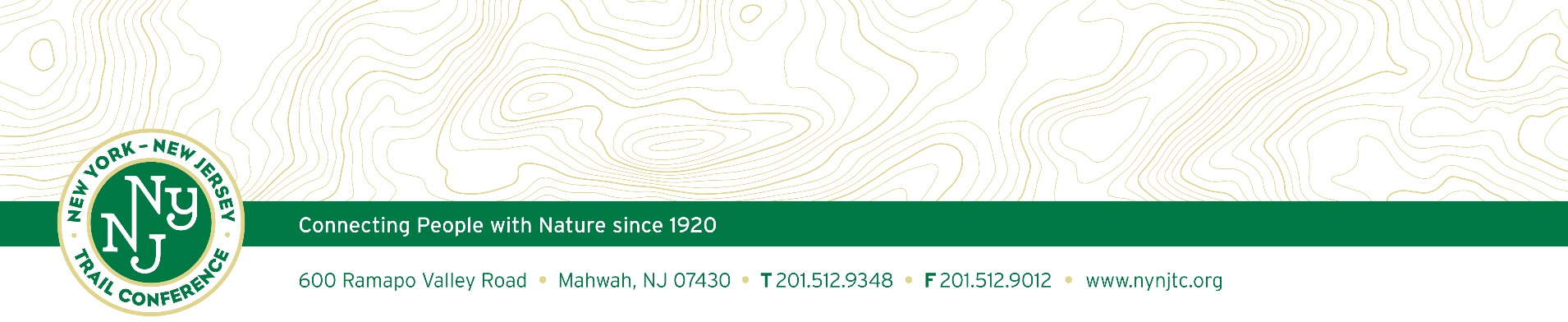 Publications Wholesale Order FormThe Trusted Hiking Maps and Guidebooks for New York and New Jersey  Fax, call, or email orders and questions:                          Fax: 201-512-9012 Voice: 201-512-9348 x811 Email: gwillick@nynjtc.org     The New York-New Jersey Trail Conference is a volunteer-powered organization that builds, maintains, and protects public trails. Together with our partners, we strive to ensure that the trails and natural areas we share are sustainable and accessible for all to enjoy for generations to come. Our organization is supported by nearly 10,000 members and 2,400 volunteers who donate over 100,000 hours of labor annually. Your support is vital to our mission, continued sales of our publications are used to further our organization’s work in the areas of land conservation, trail maintenance, environmental advocacy and irradiating invasive plants in the surround lands.  Our mission to you is to provide the highest quality of customer satisfaction.Product Return GuidelinesAll returns must be authorized by the orders department within 30 days of receipt.  Please contact us at 201-512-9348 x811 or via e-mail gwillick@nynjtc.org.Damages must be reported upon receipt of order for credit to be processed.Maps/Books may only be returned if unused & in re-sellable condition.An invoice slip or original invoice number must be returned with the order. 15% restocking charge applied.       Shipping and handling will not be refunded for returned merchandise, changed or cancelled orders.Once item(s) are received, your account will be credited within 7 business days.Credit will be issued for the previous edition of any map returned within 30 days of the release date of the new map edition. Returns between 30 and 60 days of the release date of the new edition will receive half credit (half the price paid for that map at last purchase time). A maximum of 50 items may be returned - any combination of items. The first 25 items will receive full credit and the second 25 will receive half credit.Order Number:					Date:				Order By:Bill to:                                                  	         Ship to: (if different from billing address)Publications Wholesale Order Form     Grand Total Quantity_______________ Grand Total: $________________Last update 4/7/2019Attention:Attention:Business/Organization:Business/Organization:Address:Address:Email:Email:Phone:Phone:Trail Conference Published GuidebooksPriceQuantitySubTotalCircuit Hikes in Harriman, 2nd ed., 2017 (978-1-944450-00-7)$15.95Hike of the Week, 1st ed., 2013 (978-1-880775-78-3)$19.95Hiking Long Island, 4th ed., 2014 (978-1-880775-87-5)$22.95Harriman Trails: A Guide and History, 4th ed., 2018 (978-1-944450-01-4)$19.95Hiking the Jersey Highlands, 1st ed., 2007 (978-1-880775-49-3)$22.95Kittatinny Trails Guide, 1st ed., 2004 (1-880775-38-7)$18.95New York Walk Book, 7th ed., 2005 (1-880775-30-1)$22.95Scenes & Walks in the Northern Shawangunks, 3rd ed., 2006 (978-1-880775-50-9)$13.95Walkable Westchester, 2nd ed., 2014 (978-1-880775-86-8)$24.95Trail Conference Hiking MapsPriceQuantityDiscount PriceSubTotalCatskill Trails, 6 Maps, 12th ed., 2018 (978-1-880775-08-3)$16.95East Hudson Trails, 3 Maps, 12th ed., 2018 (978-1-944450-03-8)$11.95Harriman-Bear Mountain Trails, 2 Maps, 18th ed., 2018 (978-1-880775-07-6)$10.95Hudson Palisades Trails, 5 Maps, 6th ed., 2018 (978-1-944450-06-9)$9.95Kittatinny Trails, 4 Maps, 7th ed., 2016) (978-1-880775-88-2)$13.95Jersey Highlands Trails, 2 Maps, 2nd ed., 2016 (978-1-880775-98-1)$9.95North Jersey Trails, 2 Maps, 12th ed., 2017 (978-1-944450-02-1)$10.95Shawangunk Trails, 3 Maps, 10th ed., 2016 (978-1-880775-96-7)$10.95South Taconic Trails, 1 Map, 3rd ed., 2015 (978-1-880775-85-1)  $6.95Sterling Forest Trails, 1 Map, 7th ed., 2016 (978-1-880775-94-3)$7.95West Hudson Trails, 2 Maps, 7th ed., 2015 (978-1-880775-95-0)$8.95Other Publishers (discount 33%)PriceQuantityDiscount PriceSubTotal50 Hikes in New Jersey, 4th ed., 2014$21.95$14.71Appalachian Trail Guide to New York/New Jersey, 17th ed., 2011$22.95$15.38Best Hikes with Children in the Catskills & Hudson River Valley, 2nd ed., 2007$16.95$11.36Best Hikes with Children in New Jersey, 2nd ed., 2010$17.95$12.03Best Hikes with Dogs New Jersey, 1st edition, 2007$17.95$12.03Best Hikes with Dogs NYC and Beyond, 1st edition, 2007$16.95$11.36Trail Conference logo goods (discount 25%)PriceQuantityDiscount PriceDiscount PriceSubTotalEmbroidered Baseball Cap$12.85 $9.64 Knit Cap (orange, gray)$9.85 $7.39 Trucker Hat$21.85 $16.39 Rugged logo long-sleeved shirt (gray) (S, M, L, XL)$18.75 $14.06 Rugged logo long-sleeved shirt (black) (S, M, L)$18.75 $14.06 Short-sleeved T-shirt (gray) (S, M, L)$10.00 $7.50 Short-sleeved T-shirt (navy) (S, M, L, XL)$10.00 $7.50 Logo Patch$2.50 $1.88 Logo Sticker$.85 $0.64 Button (TC logo, I Hike NJ, I Hike NY)$1.50 $1.13 Logo car magnet$3.00 $2.25 